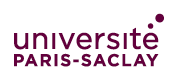 DECLARATION OF HONORI, the undersigned (first name, last name, title) :_________________________________________________________planned rapporteur or examiner of the thesis entitled (title of the thesis) : ___________________________________________________________________________________________________________________________________written in (language of the thesis) : _________________________whose author is (first name, last name) :___________________________________declare that I master the language in which the thesis is written and that I am capable of examining the thesis for its defense in that language.Place…………………………………………… date ……………………………………………..Signature of the planned rapporteur or member of the Jury